Liam has been put in charge of buying equipment for his hockey team.  Sticks cost $100 and practice jerseys cost $75 each.  He has been given a maximum budget of $5000.  Write a linear inequality to represent this situation and then show it graphically.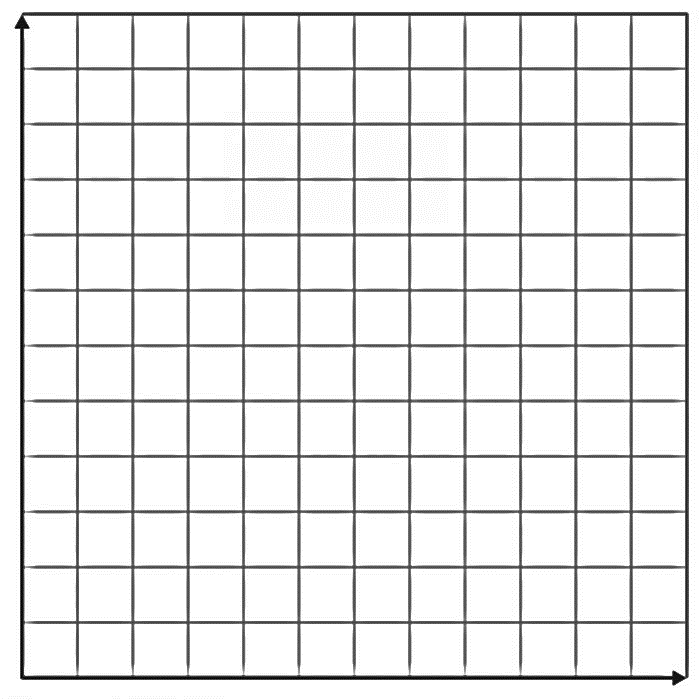 At a charity event, raffle tickets are $5 and 50/50 tickets are $2.  The event organizers aim to raise at least $500 to save the habitat of the rare teacup panda bear.  Write a linear inequality to represent this situation and then graph it.Together, Sam and Madi sold at most 40 hamburgers.  Sam sold at least 2 more hamburgers than Madi did.  Write two inequalities and graph them to show possible solutions to this problem. Superman saves more people than Batman does.  Last month they saved a combined total of at least 14 people.  Write two inequalities and graph them to show possible solutions to this problem.You can work a total of no more than 10 hours each week at your two jobs.  Making balloon animals $15 per hour and your stand-up comedy gig pays $12 per hour.  You need to earn at least $110 per week to pay your bills.  Write inequalities and graph them to show possible solutions to this problem.Tori is buying plants and soil for her garden. The soil cost $4 per bag, and the plants cost $10 each. She wants to buy at least 5 plants.  She cannot spend more than $100. Write inequalities and graph them to show possible solutions to this problem.